ГВЭ-9 по историиДокументы, определяющие содержание экзаменационной работыСодержание  экзаменационной  работы  определяется  на основе  ФедеральногоСтруктура и содержание экзаменационной работыВариант экзаменационной работы включает в себя 31 задание и состоит из двух частей.Часть 1 содержит 30 заданий с кратким ответом в виде слова (словосочетания), цифры или последовательности цифр. Часть 2 содержит 1 задание с развернутым ответом. Проверка выполнения задания части 2 проводится экспертами на основе специально разработанных критериев.Таблица 1. Распределение заданий по частям экзаменационной работыРаспределение заданий по содержанию, видам умений и способам деятельностиВ части 1 работы задания условно разделены на тематические блоки, относящиеся к одному из четырех периодов истории, выделенных с учетом общей периодизации: 1) VIII–XVII вв.; 2) XVIII – начало XX в.;3) 1914–1945 гг.; 4) 1945–2012 гг. В каждый вариант КИМ включены 2 задания по истории Великой Отечественной войны (14, 15). На отдельных позициях каждого варианта КИМ представлены задания, направленные на проверку: знания выдающихся деятелей отечественной истории (9, 19), основных фактов истории культуры (10, 21); умения работать с исторической картой, схемой (20), иллюстративным материалом (22).Задания 23–31 работы, направленные преимущественно на проверку умений, формируемых в процессе исторического образования, могут относиться к любым периодам истории – с VIII в. по 2012 г. При этом в каждом из заданий 23–31 могут быть рассмотрены разные аспекты истории: экономика и социальные отношения, внутренняя и внешняя политика государства, история материальной и духовной культуры, жизнь и деятельность отдельных исторических личностей.Таблица 2. Распределение заданий по проверяемым умениям и видам деятельности (для заданий, направленных исключительно на проверку знаний, указаны проверяемые знания)1 В соответствии с кодификатором элементов содержания и требований к уровню подготовки обучающихся, освоивших основные общеобразовательные программы основного общего образования, для проведения основного государственного экзамена по истории.2Система оценивания выполнения отдельных заданий и экзаменационной работы в целомЗадание с кратким ответом считается выполненным верно, если верно указаны цифра, последовательность цифр, слово (словосочетание).За верный ответ на каждое из заданий 1–23, 25, 27–30 выставляется 1 балл.За полный правильный ответ на каждое из заданий 24 и 26 ставится 2 балла. Если допущена одна ошибка, то ответ оценивается в 1 балл. Если допущены две и более ошибки или ответ отсутствует, то ставится 0 баллов.Задание части 2 оценивается в зависимости от полноты и правильности ответа на основе специально разработанных критериев (от 0 до 3 баллов).Максимальный первичный балл за выполнение всей работы – 35. Рекомендуется следующая шкала перевода суммы первичных балловв пятибалльную систему оценивания.Шкала пересчета первичного балла за выполнение экзаменационной работы в отметку по пятибалльной шкалеРезультаты государственной итоговой аттестации признаются удовлетворительными в случае, если выпускник при сдаче государственного выпускного экзамена по истории получил отметку не ниже удовлетворительной(«три»).Продолжительность экзаменационной работыНа выполнение работы даѐтся 2 часа 30 минут (150 минут).Дополнительные материалы и оборудованиеДополнительные материалы и оборудование не используются.В Приложении приведен обобщенный план экзаменационной работы.3ПриложениеОбобщенный план экзаменационных материаловУровни сложности задания: Б – базовый (примерный интервал выполнения – 60–90%); П – повышенный (40–60%);Образец экзаменационного материала для ГВЭ-9 (письменная форма) по историиИнструкция по выполнению работыЭкзаменационная работа состоит из двух частей, включающих в себя 31 задание. Часть 1 содержит 30 заданий с кратким ответом, часть 2 содержит 1 задание с развѐрнутым ответом.На выполнение экзаменационной работы по истории отводится 2,5 часа (150 минут).Ответы к заданиям 1–22 записываются в виде одной цифры, которая соответствует номеру правильного ответа. Эту цифру запишите в поле ответа в тексте работы.Ответы к заданиям 23–30 записываются в виде слова (словосочетания), цифрыв черновике не учитываются при оценивании работы.Баллы, полученные Вами за выполненные задания, суммируются. Постарайтесь выполнить как можно больше заданий и набрать наибольшее количество баллов.Желаем успеха!Часть 1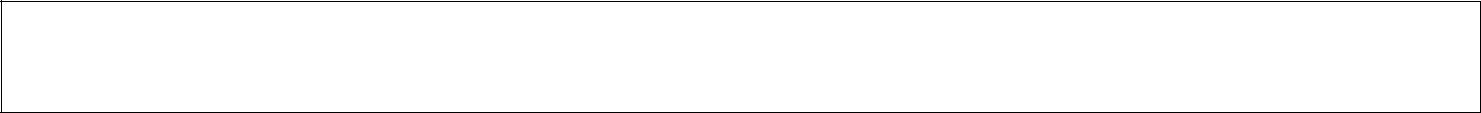 При выполнении заданий с выбором ответа (1–22) обведите кружком номер правильного ответа в экзаменационной работе.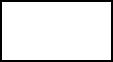 К какому веку относится начало деятельности Земских соборов в России? XIV в. XV в. XVI в. XVII в. Полюдье в государстве Русь – это земельное владение младшего члена княжеского рода объезд князем с дружиной своих земель в целях сбора дани первый сборник законов Древнерусского государства денежный сбор с крестьян при уходе от землевладельца в Юрьев день 6Что из перечисленного было следствием «стояния» на реке Угре? заключение союза Русского государства с Великим княжеством Литовским временное прекращение выплаты ордынского выхода окончание ордынской зависимости присоединение к Русскому государству Среднего и Нижнего Поволжья Прочтите отрывок из произведения древнерусской литературы и укажите современника событий, о которых идѐт речь. «Когда Борис, выступив в поход и не встретив врага, возвращался обратно, прибыл к нему вестник и поведал ему о смерти отца. Рассказал он, как преставился отец его Василий (этим именем назван был Владимир в святом крещении) и как Святополк, утаив смерть отца своего, ночью разобрал помост в Берестове и, завернув тело в ковѐр, спустил его на веревках на землю, отвѐз на санях и поставил в церкви Святой Богородицы. И как услышал это святой Борис, стал телом слабеть, и всѐ лицо его намокло от слѐз, обливаясь слезами, не в силах был говорить».Игорь Старый Ярослав Мудрый Юрий Долгорукий Александр Невский Какое из перечисленных событий произошло в первой четверти XIX в.? учреждение Государственного совета отмена крепостного права издание манифеста о вольности дворянской введение всесословной воинской повинности 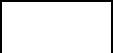 6	Укажите правительницу, власть которой Верховный тайный совет пытался ограничить, настаивая на подписании кондиций.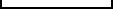 Екатерина I Анна Иоанновна Анна Леопольдовна Екатерина II 7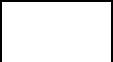 7 Что из перечисленного стало следствием проведения политики контрреформ  в годы правления императора Александра III?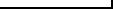 отмена выкупных платежей восстановление патриаршества учреждение должности земских участковых начальников создание дворянских собраний 8	Прочтите отрывок из воспоминаний современника и укажите имя императора, пропущенное в нѐм.«Во время пребывания императора в Москве были слухи, что он хочет освободить крестьян, чему можно было верить, тем более он освободил крестьян трѐх остзейских губерний, правда, на таких условиях, при которых положение освобождѐнных стало несравненно хуже прежнего. Император <…> стыдился перед Европой, что более 10 миллионов его подданных — рабы, но непоследовательным своим поведением он смущал только умы, нисколько не подвигая дела вперѐд».Павел I Александр I Николай I Александр II Кто из перечисленных лиц возглавил Второе ополчение, освободившее Москву от интервентов в 1612 г.? П.П. Ляпунов, И.М. Заруцкий Д.Т. Трубецкой, Ф.И. Мстиславский К. Минин, Д.М. Пожарский В.И. Шуйский, М.В. Скопин-Шуйский 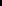 8В каком году была провозглашена новая экономическая политика (нэп)? 1918 г. 1921 г. 1928 г. 1939 г. Что из перечисленного относится к внешнеполитическим событиям 1930-х гг.? передача Японии южной части острова Сахалин установление дипломатических отношений между СССР и США проведение первой международной конференции с участием представителей РСФСР подписание Брестского мирного договора с Германией Что из перечисленного явилось одним из итогов проведения политики «военного коммунизма»? рост середняцкой прослойки в деревне активизация внешней политики Советской России усиление централизации управления экономикой возрастание роли рыночных отношений в народном хозяйстве Какая из перечисленных стран была союзницей Германии во время Великой Отечественной войны? Румыния Дания Польша Югославия 9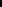 Какое из перечисленных событий произошло позже других? XIX Всесоюзная конференция КПСС образование ГКЧП катастрофа на Чернобыльской АЭС принятие Декларации о государственном суверенитете России Какой из перечисленных документов был принят в СССР в 1945–1953 гг.? Закон «О создании совнархозов» Закон «Об индивидуальной трудовой деятельности» постановление Пленума ЦК КПСС «Об освоении целинных и залежных земель» 4)	постановление Оргбюро ЦК ВКП(б) «О журналах "Звезда" и "Ленинград"»1018 Прочтите отрывок из Открытого письма российского общественного деятеля  и укажите руководителя страны, которому оно адресовано.«Военные действия в Афганистане продолжаются уже семь месяцев. Погибли и искалечены тысячи советских людей и десятки тысяч афганцев – не только партизан, но, главным образом, мирных жителей – стариков, женщин, детей, крестьян и горожан. Более миллиона афганцев стали беженцами…Также не подлежит сомнению, что афганские события кардинально изменили политическое положение в мире. Они поставили под удар разрядку, создали прямую угрозу миру не только в этом районе, но и везде. Они затруднили (а может, сделали вообще невозможной) ратификацию договора ОСВ-2, жизненно важного для всего мира, в особенности как предпосылки дальнейших этапов процесса разоружения. Советские действия способствовали (и не могли не способствовать!) увеличению военных бюджетов и принятию новых военно-технических программ во всех крупнейших странах, что будет сказываться ещѐ долгие годы, усиливая опасность гонки вооружений».И.В. Сталин Н.С. Хрущѐв Л.И. Брежнев М.С. Горбачѐв A19	Одним из организаторов белого движения в годы Гражданской войны былА.И. Деникин В.К. Блюхер Н.И. Махно М.Н. Тухачевский 1120	Рассмотрите схему и выполните задание.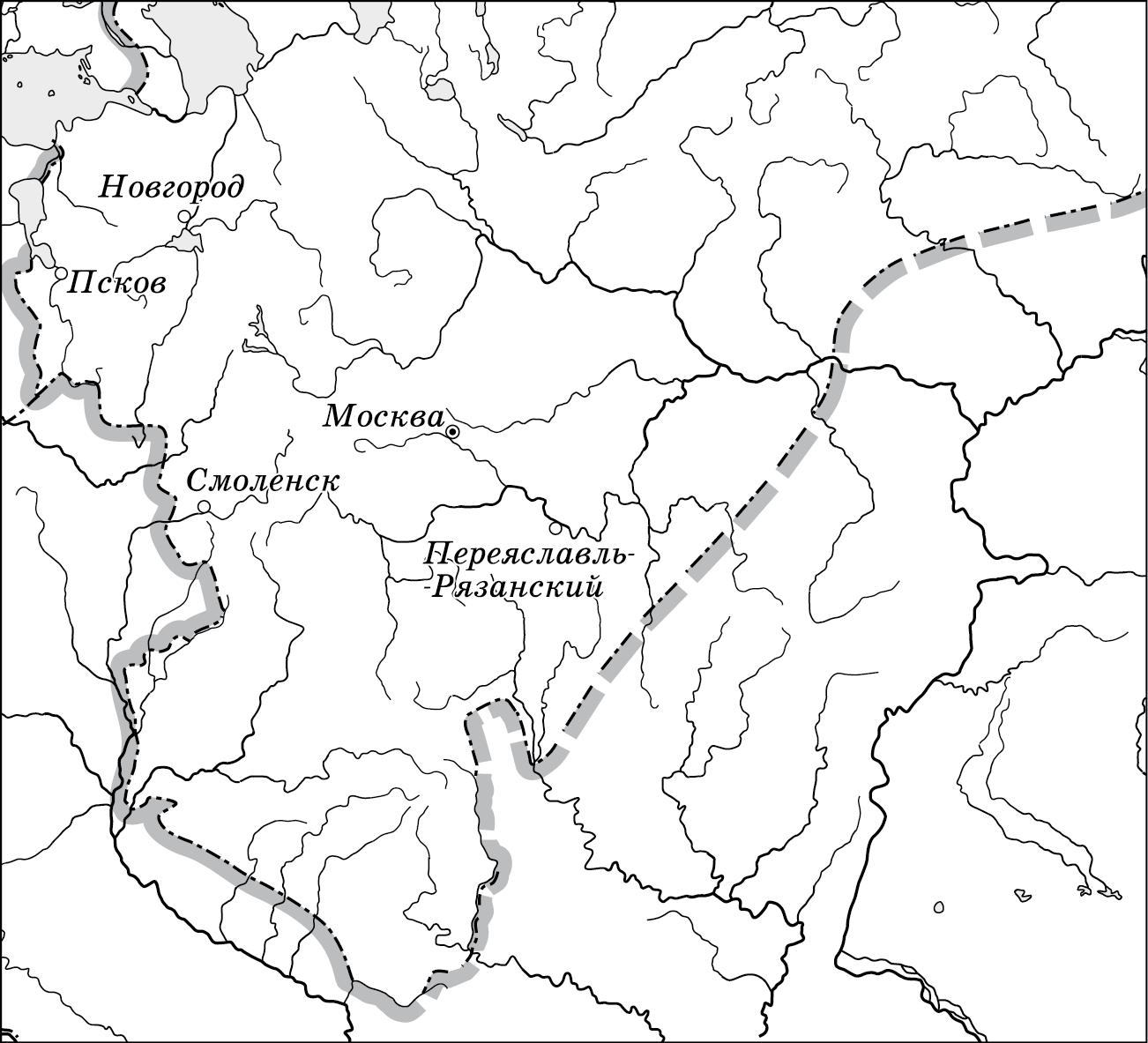 Укажите монарха, к началу правления которого Российское государство имело границы, обозначенные на схеме.Иван III Василий III Иван IV Фѐдор Иванович 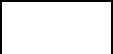 Выдающимися советскими спортсменами были Г.А. Товстоногов, О.Н. Ефремов Л.И. Яшин, В.Б. Харламов А.А. Леонов, Г.С. Титов С.П. Королѐв, А.Н. Туполев 1222	Рассмотрите изображение и выполните задание.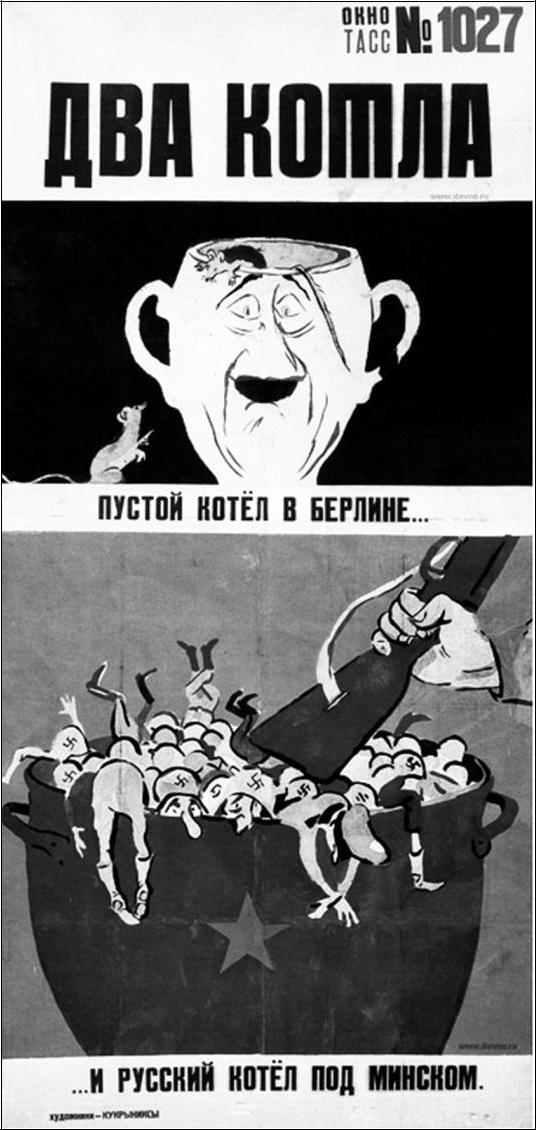 Укажите год, когда произошло событие, которому посвящена данная карикатура.1)  1942 г.	2)  1943 г.	3)  1944 г.	4)  1945 г.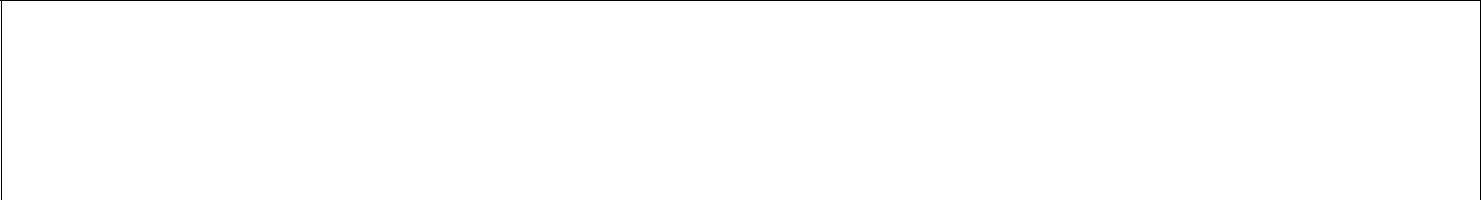 Задания 23–30 требуют ответа в виде цифры, последовательности цифр или слова (словосочетания), которые следует записать в текст экзаменационной работы. Имена российских государей следует писать только буквами (например: Николай Второй).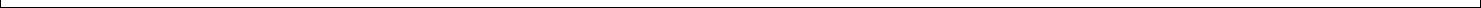 Расположите в хронологическом порядке следующие события. Укажите ответ в виде последовательности цифр выбранных элементов. вступление СССР в Лигу Наций подписание Декларации о прекращении «холодной войны» создание Организации Варшавского Договора создание Коминтерна Ответ:13Запишите в строку ответов выбранные цифры под соответствующими буквами.25 Кто из перечисленных исторических деятелей был современником царя  Алексея Михайловича? Найдите в приведѐнном ниже списке двухсовременников и запишите в таблицу цифры, под которыми они указаны.А.М. Курбский Г.А. Потѐмкин А.Л. Ордин-Нащокин Э.И. Бирон С.Т. Разин Ответ:Используя данные статистической таблицы, завершите представленные ниже суждения, соотнеся их начала и варианты завершения. Промышленные предприятия в России в 1804 и 1850 гг.14Запишите в строку ответов выбранные цифры под соответствующими буквами.27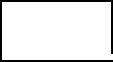 28Запишите термин, о котором идѐт речь.«Части находившихся в пользовании крестьян наделов, переданные по Крестьянской реформе 1861 г. помещикам».Ответ: ___________________________.Сравните   особенности   государственно-политического   строя   Российской империи в XIX в. и в 1906–1916 гг. Выберите и запишите в первую колонку порядковые  номера  черт  сходства,  а во вторую  –  порядковые  номера  чертразличия.сосредоточение высшей исполнительной власти в руках императора наличие представительного органа с законодательными полномочиями унитарная форма государственного устройства деятельность легальных политических партий 29	Запишите слово, пропущенное в схеме.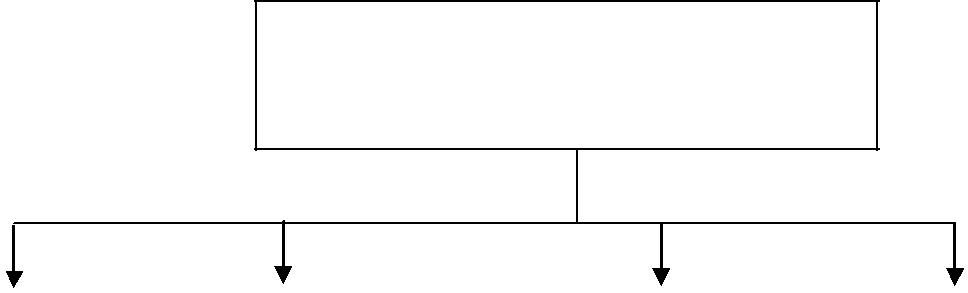 Противники России в Крымской войнеОтвет: ___________________________.1530 Ниже приведѐн перечень терминов. Все они, за исключением одного,  относятся к периоду правления Екатерины II.1) секуляризация; 2) «просвещѐнный абсолютизм»; 3) дворянское собрание; 4) министерство; 5) ассигнация.Найдите и запишите порядковый номер термина, «выпадающего» из данного ряда.Ответ: ___________________________.Часть 2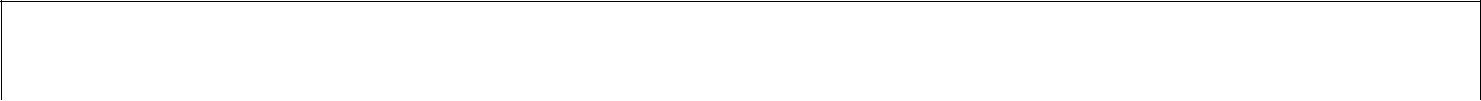 Для ответа на задание 31 используйте отдельный лист. Ответ записывайте чѐтко и разборчиво.29 августа 1949 г. на специально построенном полигоне в Семипалатинской области Казахстана было проведено испытание, которое советским руководством держалось в строжайшей тайне. Это испытание было крайне важным для решения вопросов, связанных с обороноспособностью. США узнали об испытании благодаря своей разведывательной метеорологической службе и были очень обеспокоены.О каком испытании идѐт речь? Назовите советского учѐного-физика, руководившего его проведением. Укажите причину, заставившую СССР приложить максимум усилий для его успешного проведения. Система оценивания экзаменационной работы по истории Часть 1За верное выполнение каждого из заданий части 1, кроме заданий 24 и 26, выставляется 1 балл. Задания 1–30 считаются выполненными верно, если верно указаны требуемые одно-два слова, цифра или последовательность цифр.За верный ответ на каждое из заданий 24 и 26 выставляется 2 балла, если верно указаны три элемента ответа; 1 балл, если верно указаны два элемента.16Часть 2Критерии оценивания задания с развѐрнутым ответомразведывательной метеорологической службе и были очень обеспокоены.О каком испытании идѐт речь? Назовите советского учѐного - физика, руководившего его проведением. Укажите причину, заставившую СССР приложить максимум усилий для его успешного проведения. 1718компонентагосударственногогосударственногогосударственногостандартастандартаобщегообщегообразования(приказМинобразования  России  от  05.03.2004  №Минобразования  России  от  05.03.2004  №Минобразования  России  от  05.03.2004  №Минобразования  России  от  05.03.2004  №Минобразования  России  от  05.03.2004  №1089  «Об1089  «Обутверждении  Федеральногоутверждении  Федеральногоутверждении  Федеральногокомпонентагосударственныхгосударственныхстандартовстандартовначальногоначальногообщего,  основного  общегообщего,  основного  общегообщего,  основного  общегои среднего  (полного)и среднего  (полного)общегообразования»)образования»)образования»)и Историко-культурногои Историко-культурногои Историко-культурногостандарта,являющегосячастьюКонцепции    новогоКонцепции    новогоКонцепции    новогоКонцепции    новогоучебно-методическогоучебно-методическогоучебно-методическогокомплексапо отечественной истории.по отечественной истории.по отечественной истории.ЧастиКоличествоМаксимальныйПроцентТип заданийработызаданийпервичныйот максимальногобаллпервичного балла,равного 35Часть 1303291,4С кратким ответомЧасть 2138,6С развернутымответомИтого3135100Проверяемые элементы подготовкиПроверяемые элементы подготовкиПроверяемые элементы подготовкиПроверяемые элементы подготовкиПроверяемые элементы подготовкиПроверяемые элементы подготовкиПроверяемые элементы подготовкиКод1Количе-МаксималПроцентствоьныймаксимальногозаданийпервичныпервичного баллайза всю работу,баллравного 35Знаниеосновныхосновныхосновныхдат,дат,этапов1.19925,6и ключевыхи ключевыхсобытийсобытийисторииисторииРоссиии мира с древности по настоящее времяи мира с древности по настоящее времяи мира с древности по настоящее времяи мира с древности по настоящее времяи мира с древности по настоящее времяи мира с древности по настоящее времяи мира с древности по настоящее времяЗнаниевыдающихсявыдающихсявыдающихсявыдающихсядеятелейдеятелей1.2225,7отечественной и всеобщей историиотечественной и всеобщей историиотечественной и всеобщей историиотечественной и всеобщей историиотечественной и всеобщей историиотечественной и всеобщей историиотечественной и всеобщей историиЗнаниеважнейшихважнейшихважнейшихдостиженийдостижений1.3225,7культурыи системыи системыи системыценностей,ценностей,сформировавшиесясформировавшиесясформировавшиесясформировавшиесяв ходеисторического развитияисторического развитияисторического развитияисторического развитияисторического развитияОпределениеОпределениепоследовательностипоследовательностипоследовательностипоследовательности2.2112,9и длительностии длительностии длительностиважнейшихважнейшихважнейшихсобытийотечественной и всеобщей историиотечественной и всеобщей историиотечественной и всеобщей историиотечественной и всеобщей историиотечественной и всеобщей историиотечественной и всеобщей историиотечественной и всеобщей историиИспользованиеИспользованиеИспользованиеданныхданныхразличныхразличных2.37822,8историческихисторическихисторическихи современныхи современныхи современныхисточниковисточников(текста,(текста,(текста,схем;иллюстративного,иллюстративного,иллюстративного,иллюстративного,статистическогостатистическогостатистическогоматериала)при   ответепри   ответепри   ответена вопросы,на вопросы,решении  различных  учебных  задач;решении  различных  учебных  задач;решении  различных  учебных  задач;решении  различных  учебных  задач;решении  различных  учебных  задач;решении  различных  учебных  задач;решении  различных  учебных  задач;сравнениесвидетельствсвидетельствсвидетельствсвидетельствразныхисточниковисточниковРабота с исторической картойРабота с исторической картойРабота с исторической картойРабота с исторической картойРабота с исторической картойРабота с исторической картой2.4112,9СоотнесениеСоотнесениеобщихисторическихисторических2.8138,6процессов и отдельных фактовпроцессов и отдельных фактовпроцессов и отдельных фактовпроцессов и отдельных фактовпроцессов и отдельных фактовпроцессов и отдельных фактовСистематизацияСистематизацияСистематизацияСистематизацияисторическойисторической2.10238,6информацииинформацииОбъяснениеОбъяснениесмысласмыслаизученныхизученных2.11225,7исторических понятий и терминовисторических понятий и терминовисторических понятий и терминовисторических понятий и терминовисторических понятий и терминовисторических понятий и терминовисторических понятий и терминовВыявлениеобщностиобщностиобщностии различияи различия2.12112,9сравниваемыхсравниваемыхсравниваемыхисторическихисторическихисторическихсобытийи явленийОпределениеОпределениепричинпричини следствияи следствия2.13338,6важнейших исторических событийважнейших исторических событийважнейших исторических событийважнейших исторических событийважнейших исторических событийважнейших исторических событийважнейших исторических событийИтого3135100Отметкапо пятибалльной«2»«3»«4»«5»системе оцениваниясистеме оцениванияПервичный баллПервичный балл0–1112–1920–2728–35Обозна-ПроверяемоеПроверяемые видыУровеньПримерноеМакси-чениесодержание –деятельностисложностивремямаль-заданияраздел курсазаданиявыпол-ныйв работенениябаллзаданияза задан(мин.)иеЧасть 11VIII–XVII вв.Знание датБ1–212VIII–XVII вв.Знание фактовБ1–213VIII–XVII вв.Знание причинБ1–21и следствий4VIII–XVII вв.Поиск информацииБ3–41в источнике5XVIII – началоЗнание датБ1–21XX в.6XVIII – началоЗнание фактовБ1–21XX в.7XVIII – началоЗнание причинБ1–21XX в.и следствий8XVIII – началоПоиск информацииБ3–41XX в.в источнике9VIII – началоЗнание выдающихсяБ1–21XX в.деятелей отечественнойистории10VIII – началоЗнание основныхБ1–21XX в.фактов историикультуры России111914–1941 гг.Знание датБ1–21121914–1941 гг.Знание фактовБ1–21131914–1941 гг.Знание причинБ1–21и следствий141941–1945 гг.Знание фактовБ1–21151941–1945 гг.Поиск информацииБ3–41в источнике161945–2012 гг.Знание датБ1–21171945–2012 гг.Знание фактовБ1–21181945–2012 гг.Поиск информацииБ3–41в источнике4191914–2012 гг.Знание выдающихсяБ1–21деятелей отечественнойистории20VIII–XXI вв.РаботаБ3–51с исторической картой,схемой211914–2012 гг.Знание основныхБ1–21фактов историикультуры России22VIII–XXI вв.РаботаБ3–51с иллюстративнымматериалом23VIII–XXI вв.УстановлениеП3–51последовательностисобытий24VIII–XXI вв.СистематизацияП5–72историческойинформации(соответствие)25VIII–XXI вв.СистематизацияП3–51историческойинформации(множественный выбор)26VIII–XXI вв.РаботаБ5–102со статистическимисточникоминформации27VIII–XXI вв.Знание понятий,П3–51терминов28VIII–XXI вв.СравнениеП7–101исторических событийи явлений29VIII–XXI вв.Работа с информацией,П3–51представленнойв виде схемы30VIII–XXI вв.Знание понятий,Б2–31терминов (заданиена выявление лишнеготермина в данном ряду)Часть 231VIII–XXI вв.Анализ историческойП10–153ситуации. Соотнесениеобщих историческихпроцессов и отдельныхфактов5или последовательности цифр в поле ответа в тексте работы.или последовательности цифр в поле ответа в тексте работы.или последовательности цифр в поле ответа в тексте работы.или последовательности цифр в поле ответа в тексте работы.В  случае  записиневерногоответана задания  части  1зачеркните  егои запишите рядом новый.К  заданию  31  следует  датьК  заданию  31  следует  датьразвѐрнутый  ответ.  Заданиеразвѐрнутый  ответ.  Задание31  выполняетсяна отдельном листе.При   выполнениизаданийможнопользоваться   черновиком.   Записипользоваться   черновиком.   ЗаписиУкажите  архитектора  создателя  памятников  архитектуры  в стиле  ампирУкажите  архитектора  создателя  памятников  архитектуры  в стиле  ампир10Укажите  архитектора  создателя  памятников  архитектуры  в стиле  ампирУкажите  архитектора  создателя  памятников  архитектуры  в стиле  ампир10в Санкт-Петербурге и его окрестностях.в Санкт-Петербурге и его окрестностях.в Санкт-Петербурге и его окрестностях.в Санкт-Петербурге и его окрестностях.1)К.П. Брюллов2)И.П. Мартос3)В.В. Растрелли4)К.И. РоссиПрочтите отрывок из газетной статьи и укажите, когда происходили события,15Прочтите отрывок из газетной статьи и укажите, когда происходили события,15описанные в ней.описанные в ней.описанные в ней.«В ночь на 27 марта <…> года войска 2-го Украинского фронта, завершаяразгром немецко-фашистских войск на Правобережной Украине, форсировалиПрут  и вступили  на румынскую  территорию.  Воины  фронта  испытывалибольшую  радость  и особую  гордость  за то,  что  на их долю  выпала  высокаячесть первыми начать освободительную миссию. Эти чувства вызывали у нихновый подъѐм сил, звали на подвиг во имя гуманной цели.Командиры, политорганы, партийные  и комсомольские активисты постоянноподдерживали   этот   вдохновенный   порыв,   разъясняя   воинам   заявлениеСоветского правительства, в котором были изложены освободительные целиСоветской Армии».1)1942 г.2)1943 г.3)1944 г.4)1945 г.24Установите   соответствиеУстановите   соответствиемеждувекамии историческими   событиями:и историческими   событиями:к  каждому элементу первого  столбца  подберите  соответствующий  элементк  каждому элементу первого  столбца  подберите  соответствующий  элементк  каждому элементу первого  столбца  подберите  соответствующий  элементк  каждому элементу первого  столбца  подберите  соответствующий  элементк  каждому элементу первого  столбца  подберите  соответствующий  элементк  каждому элементу первого  столбца  подберите  соответствующий  элементк  каждому элементу первого  столбца  подберите  соответствующий  элементк  каждому элементу первого  столбца  подберите  соответствующий  элементк  каждому элементу первого  столбца  подберите  соответствующий  элементк  каждому элементу первого  столбца  подберите  соответствующий  элементк  каждому элементу первого  столбца  подберите  соответствующий  элементк  каждому элементу первого  столбца  подберите  соответствующий  элементиз второго столбца.из второго столбца.ВЕКАСОБЫТИЯА)XIII в.1)законодательноезаконодательноезакреплениеБ)XIV в.правила Юрьева дняправила Юрьева дняВ) XV в.В) XV в.2)строительство белокаменного кремлястроительство белокаменного кремлястроительство белокаменного кремляв Москвев Москве3)походкнязя   ИгоряСвятославичана половцевна половцев4)образование Золотой Ордыобразование Золотой Ордыобразование Золотой ОрдыОтвет:АБВОтвет:ГодПолотняныеРабочиеСахарныеРабочиеГодпредприятияРабочиепредприятияРабочиепредприятияпредприятия180428523 7117108185012214 44035437 383НАЧАЛА СУЖДЕНИЙНАЧАЛА СУЖДЕНИЙНАЧАЛА СУЖДЕНИЙВАРИАНТЫ ЗАВЕРШЕНИЯВАРИАНТЫ ЗАВЕРШЕНИЯВАРИАНТЫ ЗАВЕРШЕНИЯВАРИАНТЫ ЗАВЕРШЕНИЯВАРИАНТЫ ЗАВЕРШЕНИЯСУЖДЕНИЙСУЖДЕНИЙСУЖДЕНИЙА) С 1804 по 1850 г. общее число рабочих,  1)А) С 1804 по 1850 г. общее число рабочих,  1)А) С 1804 по 1850 г. общее число рабочих,  1)А) С 1804 по 1850 г. общее число рабочих,  1)А) С 1804 по 1850 г. общее число рабочих,  1)А) С 1804 по 1850 г. общее число рабочих,  1)увеличилось вдвоеувеличилось вдвоеувеличилось вдвоезанятых на сахарных предприятиях,занятых на сахарных предприятиях,занятых на сахарных предприятиях,занятых на сахарных предприятиях,2)2)сократилосьсократилось2)2)сократилосьсократилосьБ)  Количестваполотняных   предприятийполотняных   предприятийполотняных   предприятий3)3)выросло  болеевыросло  болеечем  в 100в первой половине XIX в.в первой половине XIX в.в первой половине XIX в.3)3)выросло  болеевыросло  болеечем  в 100в первой половине XIX в.в первой половине XIX в.в первой половине XIX в.разразразразВ) В 1804 г. среднее число рабочих на одну4)полотняных предприятияхфабрику было наибольшим на5)сахарных предприятияхОтвет:АБВОтвет:Черты сходстваЧерты сходстваЧерты различияЧерты различияОсманская?ФранцияСардинскоеимпериякоролевство№ заданияОтвет1322334251627382931041121221331411531621741831912032122232341322442125352632427отрезки28132429Англия(Великобритания)3043129августа1949годана специальнона специальнопостроенномпостроенномполигоне29августа1949годана специальнона специальнопостроенномпостроенномполигонев  Семипалатинской  области  Казахстана  было  проведено  испытание,  котороев  Семипалатинской  области  Казахстана  было  проведено  испытание,  котороев  Семипалатинской  области  Казахстана  было  проведено  испытание,  котороев  Семипалатинской  области  Казахстана  было  проведено  испытание,  котороев  Семипалатинской  области  Казахстана  было  проведено  испытание,  котороев  Семипалатинской  области  Казахстана  было  проведено  испытание,  котороев  Семипалатинской  области  Казахстана  было  проведено  испытание,  котороев  Семипалатинской  области  Казахстана  было  проведено  испытание,  котороев  Семипалатинской  области  Казахстана  было  проведено  испытание,  котороев  Семипалатинской  области  Казахстана  было  проведено  испытание,  котороев  Семипалатинской  области  Казахстана  было  проведено  испытание,  котороев  Семипалатинской  области  Казахстана  было  проведено  испытание,  котороев  Семипалатинской  области  Казахстана  было  проведено  испытание,  котороев  Семипалатинской  области  Казахстана  было  проведено  испытание,  котороев  Семипалатинской  области  Казахстана  было  проведено  испытание,  котороев  Семипалатинской  области  Казахстана  было  проведено  испытание,  котороев  Семипалатинской  области  Казахстана  было  проведено  испытание,  котороев  Семипалатинской  области  Казахстана  было  проведено  испытание,  котороесоветским руководством держалось в строжайшей тайне. Это испытание было крайнесоветским руководством держалось в строжайшей тайне. Это испытание было крайнесоветским руководством держалось в строжайшей тайне. Это испытание было крайнесоветским руководством держалось в строжайшей тайне. Это испытание было крайнесоветским руководством держалось в строжайшей тайне. Это испытание было крайнесоветским руководством держалось в строжайшей тайне. Это испытание было крайнесоветским руководством держалось в строжайшей тайне. Это испытание было крайнесоветским руководством держалось в строжайшей тайне. Это испытание было крайнесоветским руководством держалось в строжайшей тайне. Это испытание было крайневажнымважнымдлярешениярешениявопросов,связанныхсобороноспособностью.обороноспособностью.СШАузналиоб испытанииоб испытанииблагодаря    своейблагодаря    своейСодержание верного ответа и указания по оцениванию (допускаютсяСодержание верного ответа и указания по оцениванию (допускаютсяБаллыиные формулировки ответа, не искажающие его смысла)Правильный ответ должен содержать следующие элементы:Правильный ответ должен содержать следующие элементы:1)испытание: взрыв советской атомной бомбы;2)учѐный: И.В. Курчатов;3)причина, например: наличие атомного оружия у США.(Могут быть названы другие причины.)(Могут быть названы другие причины.)Верно названы три элемента ответаВерно названы три элемента ответа3Верно названы два любые элемента ответаВерно названы два любые элемента ответа2Верно назван один любой элемент ответаВерно назван один любой элемент ответа1Ответ неверныйОтвет неверный0Максимальный балл3